Template C4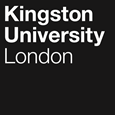 Programme SpecificationTitle of Course:BSc (Hons) Computer Science and Artificial IntelligenceThis Programme Specification is designed for prospective students, current students, academic staff and employers.  It provides a concise summary of the main features of the programme and the intended learning outcomes that a typical student might reasonably be expected to achieve and demonstrate if they take full advantage of the learning opportunities that are provided.  More detailed information on the learning outcomes and content of each module can be found in the course VLE site and in individual Module Descriptors.SECTION 1:	GENERAL INFORMATIONSECTION 2: THE COURSEAims of the CourseThe over-arching aim of the Computer Science and Artificial Intelligence (AI) course is to produce highly trained graduates with specialist technical knowledge in the mathematical and computational science aspects of applied AI, capable of solving real world problems with understanding of the wider socio-technical implications. Specifically, the aims are to produce graduates who:are equipped to meet the academic, professional, and practical requirements for membership of appropriate professional bodies such as the British Computer Society possess the appropriate ability and inclination, and are equipped, to undertake advanced studies and/or research and development in the computing, applied AI, and information systems disciplinescan apply their knowledge and skills in the commercial, economic, and other contexts in which information and computer-based systems are developed with aspects of AIhave an inquisitive and reflective attitude when modelling systems or data and understands the functional, information security and qualitative properties of systems and AI modelsunderstand and can articulate the legal, social, ethical, professional, cultural, and public aspects of problems and solutions in computing and AIhave the capacity to acquire new knowledge and skills independently and to reflect on trends in the broad domain of computing and AIcan seek, use, and communicate relevant information effectively in oral, visual and written formsare able to work in groups and individually, and to work for and with non-specialists, interpreting model and statistical outcomes for different audiencesThe course is ideal for students who are interested in developing and applying problem-solving skills to real world problems, would like to develop their understanding of computing, mathematics and statistical techniques through the practical lens of AI, and seek to expand their knowledge of the ethical dimensions inherent in these expanding and influential areas of computer science. With a balance of solid theory and practical application, this course builds on knowledge in relevant areas of statistics, data analysis, probability and programming.The course is designed to not require a mathematics or statistics A-level or equivalent and does not assume significant prior knowledge of programming. However, an interest and enthusiasm for both data analysis and computing is an essential pre-requisite.Intended Learning OutcomesThe course outcomes are referenced to the relevant QAA subject benchmarks indicated and the Frameworks for Higher Education Qualifications of UK Degree-Awarding Bodies (2014) and relate to the typical student.  The course provides opportunities for students to develop and demonstrate knowledge and understanding specific to the subject, key skills, and graduate attributes in the following areas:In addition to the programme learning outcomes identified overleaf, the programme of study defined in this programme specification will allow students to develop a range of key skills as listed in the following Graduate and Academic Success Framework: Outline Programme StructureLevel 5 Option – one 30 credit option must be selected from the following:CI5250 Computing Systems or CI5105 Programming 2 - Software DevelopmentLevel 6 Option(s) – one 30 credit or two 15 credit options, one from each Teaching Block (TB1 and TB2):Full details of each module will be provided in module descriptors and the course page on the University Learning Management System, Canvas.In addition to the development of the above “key skills” inherently as part of the course via its modules, the development of the core skills related to the subject Computer Science and AI occurs particularly in core modules as follows:programming (from CI4105 and developed & applied in MA5700 and MA6700)mathematics and statistics (through MA4700, MA5710 and MA6700)data management (introduced in CI5325 and further developed in CI6320)professional, legal and ethical considerations (developed and enhanced through CI4450, CI5450, MA5700 and MA6700)as well as via option modules which enable the course to be tailored to individual aspirations for personal development and career paths, and culminating in their expression as part of the “capstone” CI6600 individual project.Note: As per GR5 within the general regulations, the University aims to ensure that all option modules listed below are delivered. However, for various reasons, such as demand, the availability of option modules may vary from year to year or between teaching blocks.  The University will notify students by email as soon as these circumstances arise.Option modules are selected in the spring term, guided by course leader and personal tutors. They are designed to allow students to specialise or tailor their learning journeys to meet their individual career goals towards roles in broad “data science” e.g. by including user experience modules, or more specialist towards the computer science area by taking option modules in programming or software development.This course permits progression from level 4 to level 5 with 90 credits at level 4 or above. Progression to level 5 requires passes in MA4700, CI4105. The outstanding 30 credits from level 4 can be trailed into level 5 and must be passed before progression to level 6.Students exiting the course at this point who have successfully completed 120 credits at level 4 or above are eligible for the award of Certificate of Higher Education in Computer Science with Artificial Intelligence.This course permits progression from level 5 to level 6 with 90 credits at level 5 or above. Progression to level 6 requires passes in MA5700, MA5710 and CI5325. The outstanding 30 credits from level 5 can be trailed into level 6 and must be passed before consideration for an award.Students exiting the programme at this point who have successfully completed 120 credits at level 5 or above are eligible for the award of Diploma of Higher Education in Computer Science and Artificial Intelligence.Level 6 requires the completion of the compulsory (core) modules and 30 credits from option module(s).Part-time study: Students taking the course in part-time mode will have the opportunity to discuss any implications with the Course Leader on entry to the course, or when a student switches between full and part-time mode. At option choice time, typically in the second teaching block, the Personal Tutor as well as the Course Leader will offer advice.Typically, part-time mode would take modules in the following sequence:PT mode Level 4, Year 1: MA4700 and CI4450.PT mode Level 4, Year 2: CI4105 and CI4250.PT mode Level 5, Year 1: MA5700 and CI5450.PT mode Level 5, Year 2: CI5325 and MA5710, and 30 credits of option module(s).PT mode Level 6, Year 1: MA6700, CI6320.PT mode Level 6, Year 2: CI6600, and 30 credits of option module(s).Principles of Teaching, Learning and Assessment The learning and teaching strategies reflect the programme aims and learning outcomes, student background, potential employer requirements and the need to develop and apply a range of technical and professional skills addressing capability, competency and performance. The strategies ensure that a sound understanding of computing is acquired along with the transferable skills expected of modern-day graduates.These strategies include:A blended learning approach to provisionProblem-based LearningThe development of an Inclusive CurriculumEmbedding Employability and an appreciation of the Workplace into the CurriculumPersonal DevelopmentWorking in TeamsTeaching and learning sessions adopt a hybrid blended approach based on modern pedagogical principles, with use of appropriate technology enhanced learning (TEL). Subject material and corresponding techniques are typically introduced via problem-centred learning often with a tutorial/seminar flipped or ‘partially flipped’ classroom approach to replace traditional lectures.  The ubiquity of synchronous remote learning tools enables a “hybrid” approach in some sessions, whereby when it is appropriate the session might be timetabled as an online session but where possible computing space on campus will also be timetabled to accommodate students who may not be able to take full advantage of an online session off campus. The “hybrid” approach also includes, for example, opportunities for project supervision and personal tutor meetings to be a mix of on-campus and online, which experience has shown can help to meet the scheduling needs and increase engagement of contemporary students. There are also dedicated programming and maths aid sessions for students needing further help, augmented by the involvement of Mentors from the University peer mentor programme, which are typically level 6 students supporting level 5 modules, and level 5 students supporting level 4, giving the less experienced students the opportunity to benefit from the direct experience of their peers, as well as providing opportunities for skills-development for the Mentors themselves.Learning computer science is often most readily undertaken in the context of the search for solutions to real-life problems. This is reflected in the approach adopted throughout this programme which is problem-centred wherever appropriate. The strategy is to start with a relevant problem then to move forward from there to explore the theory and techniques necessary to investigate that problem. Students frequently work in groups to tackle these problems, thereby creating a learning community in which the students collaborate with each other and staff. As the students work together, formatively and summatively, this community supports both different learning styles and varied backgrounds. Classes take advantage of this using discussion to bring the cohort’s experience into the classroom. Ultimately the course flexibility to address broad data science outcomes is achieved through the final dissertation project where students will typically propose a topic that builds on their experience and aligns with their career aspirations.Canvas, the university’s virtual learning environment, is used in all modules as a communication tool and means of dissemination of learning and reference materials, formative worksheets, assignments, links, videos and lecturer-annotated slides. In this way it acts as a dynamic study guide in each module and going further it provides a structured learning space to support students for independent study, facilitate discussion, and in addition in some modules, for formative and summative tests and surveys. The availability of this material assists students from various backgrounds to achieve a common level before the start of sessions or allow them to highlight any deficiencies which they can then address with the lecturer.  Canvas is also used to facilitate group work, both formatively and summatively.An inclusive approach is taken to curriculum development and teaching practice that also seeks to decolonise. The context of artificial intelligence gives ample opportunities for modules to include case studies and reference contemporary research highlighting pitfalls in the use of AI that can disproportionately affect specific groups of end-users in a non-inclusive way, and illustrating how an ethical, inclusive and end-user-centric approach to the design, development, testing and implementation of AI technologies is something that all data scientists need to be aware of. This is modelled through the use of case studies in teaching, drawn from contemporary topics outside the University as well as from research and practice from the School, typically evolving year-on-year to reflect developments in the field and the School’s research.A collaborative approach is taken in exploring assessment practice and the delivery of learning through communication between staff, students, student helpers and student representatives , formally through existing committees and meetings, course development and feedback structures, alongside informal approaches.  This includes, for example, the development of assessment criteria and discussion about the development of module content.The embedding of employability focusses on developing graduate attributes. These are: being professional, proactive, thoughtful, creative, resilient, and globally aware. The major. vehicle for their development is in the Professional Environments and Project Modules. Parts of the Professional Environments modules are co-delivered and assessed in partnership with the Careers and Employability Team.In terms of personal development in each year of the course students develop systems, as members of a team and as an individual. For example, in their first-year students are aided in developing their programming, research, (in terms of reading and research methods such as interviewing, distinguishing between strong and weak evidence and argument), writing, decision-making, team/groupwork, project management and analytical skills. They also begin to deal with case studies. The support and development towards a capstone project continues in year two with the introduction of project and software management and the creation of artefacts developed in teams. This underpins the capstone project which is a mandatory part of the programme and is undertaken in the final year. This is an individual piece of work undertaken independently but supervised. It offers students the opportunity to integrate their cumulative academic studies and practical skills with a single project, which may be for a real client. Again, a main vehicle for personal development are the Professional Environment modules. There is an evolving strategy called ‘Navigate’ being run by the Access Participation and Inclusion and the Careers and Employability Services. The aim is to synchronise and complement the delivery of Navigate across these modules and is part of a wider University strategy to embed employability, global awareness and sustainability into curricula.Peer SupportUndergraduate students are recruited each year from Levels 5 and 6 to act as mentors or helpers for the levels below them.  This has a great benefit for both the mentors/helpers and the students they are working with, in terms of academic support for the students and further skills development for the mentors/helpers. The mentors are supported and trained by the University’s Student Achievement Team and supervised by staff in workshops.Assessment and FeedbackAssessment is an integral part of our learning and teaching strategy, and incorporates both assessments of and for learning. Ample opportunities are given to students for formative assessment with rapid feedback. A wide range of assessment mechanisms are used to ensure that students with diverse backgrounds and different strengths and abilities are not disadvantaged and to ensure that our students are capable of tackling many different types of problems. The methods of assessment have been selected to be most appropriate for the nature of the subject material, teaching style and learning outcomes in each module and the balance between the various assessment methods for each module reflects the specified learning outcomes. Emphasis is given to authentic assessments based on real-world problems. This allows the students to produce “artefacts” as outcomes of the assessment process, forming a portfolio of their work across the programme which provides tangible evidence of their developing skills and knowledge thus enhancing their employment prospects. Students also learn to evidence this for employers through the Professional Environment modules.Marking criteria are provided for all assessments at the beginning of the year for each module and care is taken to ensure that the language used in the assessment is jargon free, which is checked by the moderator and made available for comment by the External Examiner. Case studies used are designed to be inclusive and contemporary, providing opportunity for ethical debate as suits the module topics and circumstances.Feedback is provided in a variety of formats, predominantly via the Canvas VLE, and gives students guidance on developing skills which are both beneficial for future assessments and highly valued by employers. Feedback in the Professional Environment modules involves the Personal Tutors as a conduit through which feedback is given.In the final year every student undertakes a 30-credit capstone Individual Project, which draws on and enhances the skills and knowledge developed throughout the programme. This consolidates independent learning and typically provides an opportunity for practical application of their academic knowledge to the implementation and critical evaluation of a solution or construction of a suitable artefact.In the programme as a whole, the following components are used in the assessment of the various modules:•     Practical exercises: to assess students’ understanding and technical competence•  Individual and group-based case studies: to assess ability to understand requirements, to provide solutions to realistic problems and to interact and work effectively with others as a contributing member of a team. The outcomes can be:-    Written report, where the ability to communicate the relevant concepts, methods, results, and conclusions effectively will be assessed.-    Oral presentation, where the ability to summarise accurately and clearly communicate the key points from the work in a brief presentation will be assessed.-    Poster presentation where information and results must be succinct and eye-catching.-    Video, which may replicate features of oral presentations but allows advance preparation away from the audience (which may suit some students better).-    Article emphasising the ability to communicate with different audiences.-    Interview emphasising the ability to answer questions appropriately and relevantly.-    Simulated client interactions: letters, quotations, etc.•     Multiple choice or short answer questions: to assess competence in basic techniques and understanding of concepts.•     Long answer structured questions in coursework assignments: to assess ability to apply learned techniques to solve simple to medium problems and which may include a limited investigative component•     Long answer structured questions in end-of-module examinations: to assess overall breadth of knowledge and technical competence to provide concise and accurate solutions within restricted time•     Project: The individual project module represents an opportunity for students to draw together different aspects of their learning on the course and to apply the techniques learned in an extended study. As such the assessment here will place a greater emphasis on ability to plan work, manage time effectively, and research background information, culminating in a written report and interview.At the beginning of each academic year there is a joint department-wide meeting at which the delivery of material and assessments is planned with a full calendar being constructed. This ensures:•            that care is taken to avoid summative assessment bunching and thus student workloads are managed;•          synchronized and coherent delivery of material across the programme in a way that is visible both to staff and students, thus enabling assessments to draw on skills and knowledge from an appropriate variety of modules.The expectations of self-directed study are outlined in each module in Canvas, to ensure that this is clear to students.Research Informed TeachingThe course team is research active within the Digital Information Research Centre (DIRC), which is dedicated to the advancement of the theory and applicability of computer science to enable internationally leading work in the field of informatics, addressing the needs of society in the thematic areas of health, communications, security and data. The centre provides an inclusive and outward looking environment for research development, fostering interdisciplinary and multidisciplinary research to achieve maximum impact in real-world applications.The following areas within the centre are incorporated into the course design:NoobLab is an online programming environment that has emerged as an artefact from research by the Technology Enhanced Learning Group. Targeted at those students who are new to programming, it provides an immersive learning experience in which practical exercises can be delivered in a stimulating, engaging fashion, with real-time feedback provided to the student as they work and progress at their own pace. The School has internationally recognised research groups that feed into and support student learning through its teaching programme.The computer vision activity within the centre has internationally recognised expertise in visual surveillance, medical imaging and intelligent environments.  Recently, the centre coordinated a special session of the Computer Vision and Pattern Recognition conference on “Computer Vision for Computer Games”. The Human Body Motion Group within DIRC works on the extraction, analysis and synthesis of human motion using video footage and motion capture data for graphics and games applications. Thus there is good linkage between research and teaching and the teaching team for computer science draws from DIRC members.The Wireless Multimedia and Networking Research Group carries out fundamental and applied research on wireless communications and networking, media streaming and closely related fields. It investigates adaptive delivery of media information with an adequate quality of service. Research activity relies on the different fields of information theory, signal processing and applied mathematics, communication theory, wireless networking and security.Thus, there is good linkage between research and teaching and the teaching team for computer science draws from DIRC members.Students are also able to develop their research skills which form a fundamental part of Levels 4 to 6’s curriculum. These skills enable students to distinguish and present appropriate evidentiary information in an argument. These skills are greatly valued by employers.Staff members also engage with research into teaching and learning in Higher Education which feeds through to support learning in lectures and other forms of student engagement during contact time.Support for Students and their LearningStudents are supported by a highly qualified team of academic staff that includes individuals in the following roles:A Course Leader to help students understand the programme structureA Module Leader for each module A Personal Tutor to provide academic and personal support Additional support is provided by the following specialist staff:A Placement Tutor & Faculty Placement Team to give general advice on placementsTechnical Support to advise students on IT and the use of softwareA designated Programme AdministratorEnglish language support for international students Matters outside the academic arena are supported by:Student support facilities that provide advice on issues such as finance, regulations, legal matters, accommodation, international student support etc. Disability and dyslexia student support A substantial Study Skills Centre that provides academic skills supportCareers and Employability ServiceThe Students’ Union An induction week at the beginning of each new academic sessionStaff Student Consultative CommitteeThe students are introduced to all these mechanisms during induction sessions at the beginning of each new academic year. It is here that the level 4 students first encounter the university’s computer network, which includes their personal access to the VLE and how to use it as a learning environment. They are also encouraged to make use of the substantial Study Skills Centre, an important resource that provides additional help across a range of academic skills.Students are expected to be involved in the development of their programme. On an individual level through meetings with their personal tutors at which they can discuss their academic progress, personal development and can seek advice on course and module choices in the light of their career aspirations. As a cohort, students can contribute to many aspects of programme evolution for example by student representation on committees including Staff Student Consultative Committees as well as by their formal and informal feedback such as end-of-module reviews. Support for Academic SkillsThere is a range of support available within the School, which includes but is not limited to:Faculty Academic Success CentreDrop-in Programming Sessions (Java Aid, C++ Aid) Drop-in Maths Aid sessions Academic Probation Programme, with Academic Success WorkshopsFaculty Academic Success Centre is a one-to-one drop-in Study Skills session for students every weekday. Help is available on a range of academic skills from writing reports, note-taking, to exam revision, referencing, and mathematical skills.The Academic Probation Programme highlights students at risk of losing their university place. It supports first year students who have failed the year by requiring them to perform a range of academic activities designed to reach the required academic level. This is closely monitored by their personal tutor to whom they report.There is a Student Support Team to help students with any problem that is affecting their studies. This can range from illness, problems writing an assignment, questions about academic regulations to serious confidential issues. The Personal Tutoring Scheme (PTS)There exists a faculty-wide student support system. It includes, for example, a faculty wide drop-in centre where students could seek advice without an appointment; also, they can email, or phone a designated number to get instant help.  Students are assigned a member of the computing academic staff as their Personal Tutor (PT) which they retain for the full three or four-year duration of their time at university. The first contact between student and PT is during Induction Week for an introductory meeting and thereafter the following procedure is followed: Level 4 [settling in and building confidence]In the first year (Level 4) PTs follow-up the Induction Week contact with a 1-to-1 meeting between weeks 1 and 3 in order to discuss any academic or pastoral issues that might have arisen during this important settling-in period. Employability topics such as the value of industrial placements and internships are introduced; they are encouraged to think about compiling a CV in preparation for their future applications (this is followed up in the professional environments module). In years 1 and 2, some academic sessions based upon Professional Environment Modules are offered by Personal Tutors in addition to the workshops provided. Here, they gain further feedback on work submitted. These meetings can lead to the bonding of these individuals into self-supporting study teams which are intended to endure. In addition, selected second year students are recruited as mentors in the Level 4 programme to encourage the community spirit of their course and foster engagement. The same is done for final year students to support second years.Student attendance is monitored from the first teaching week. For example, in the Professional Environment module this includes monitoring attendance and participation in group (team-based) workshops where students are developing their group working skills.  Those absent from classes are contacted to determine whether they need additional support. This is to address the danger of poor attendance at the beginning of the course which can be associated with poor academic outcomes.Subsequent PT meetings are motivated by continued monitoring of formative assessment in core modules and helping students to begin preparing for summative assessments by providing support and signposting appropriate sessions in study skills centres. Where problems exist, both PTs and the module team(s) will direct students to Programming Aid/MathsAid and/or Faculty Academic Success Centre as appropriate.Level 5 [‘stepping it up’ and broadening horizons]In the second year the focus of the PT system is to encourage students to begin looking forwards, toward some form of academically relevant placement activity, perhaps as a full-scale Industrial Placement in year 3, or as some form of identifiable engagement with industry, such as a relevant short-term placement, summer work or a subject-relevant internship. All students receive information from the KU Talent team on the process and opportunities before the winter vacation.The PT highlights the importance of students engaging with this in their “welcome back” induction meeting in week 1, together with an explanation of how Level 5 modules contribute to degree classification and any other differences in course structure and assessment procedures between Level 4 and Level 5.Level 6 [maximising success and moving on]In the final year the focus shifts to graduation and employability and the PT scheme uses the capstone project module to promote PT-style discussions alongside regular project meetings In the first weeks of term the PT’s role is to welcome students back, encourage them to reflect on their progress and module feedback, and plan to make the most of their final year, exemplified by early deliverables in the project module. Throughout Level 6, the KU Talent team provides activities which the PT signposts for students, some of which are delivered within and linked explicitly to sessions and assignments in core modules.After the winter vacation the PT meets with their tutees to discuss the opportunities for graduate study and employment and provide contact details for employers’ reference requests. The final project is a key employability “artefact”. Students can seek advice from their personal tutor or project supervisor who may be a different academic.Both the Project Supervisor and Personal Tutor are able, in collaboration with Employability and Careers, to encourage students how best to present their project on their cv and at interview.Ensuring and Enhancing the Quality of the CourseThe University has several methods for evaluating and improving the quality and standards of its provision.  These include:External examinersBoards of study with student representationAnnual Monitoring and EnhancementContinuous Monitoring of courses through the Kingston Course Enhancement Programme (KCEP+)Student evaluation including Module Evaluation Questionnaires (MEQs), level surveys and the National Student Survey (NSS)Moderation policiesFeedback from employersThe British Computer Society who accredits many of the School’s courses Employability and work-based learning Computing qualifications are versatile and enable graduates to find employment in careers ranging from systems and business analysts, and software engineers, through to programmers and network specialists in public and private sector industries. Recent graduates found employment with organisations such as IBM, Hewlett Packard, Capgemini, JDA Software, Thomson Reuters, GlaxoSmithKline, Axa, BAA, British Telecom, Ernst & Young, Marks & Spencer, Waitrose, Virgin Media, NHS Institute for Innovation and Improvement as well as smaller companies. Graduates also pursue careers in academia joining universities such as Kingston University’s PhD programmes in digital imaging, computer forensics, and user experience. Our curriculum is largely applied in nature working on case studies designed to simulate the working environment, typically in teams, giving students experience of applying their subject and key skills to open-ended problems and presenting complex solutions This is supported by the use of project management and software development industrial practices facilitating the creation of appropriate artefacts. Leading practitioners from industry, such as Google and IBM are invited to give guest lectures and workshops. In preparation for their future employment, we make extensive use of industry standard software throughout the course. The use of the guided option routes enables students to specialise in their chosen domains.Industrial Placement (IP)Industrial placements are actively encouraged in the third year of study – although it is the responsibility of individual students to source and secure such placements. All placements are vetted to ensure that they provide a relevant experience in which students can apply their learning in a practical situation. All placement students on the course receive comprehensive support from the placement specialists (Careers and Employability Advisors) within the Careers and Employability Team in securing a position and while in the workplace, although ultimately the responsibility for the placement remains with the student. Undertaking the placement after Level 5 enables the taking of a sandwich degree programme.EmployabilityAll our students are encouraged to make use of the opportunity to enhance their learning and personal development by undertaking a Summer Internship.Students also gain employability and transferrable skills through participation in the School’s annual monitoring process (e.g. as student representatives on the Staff Student Consultative Committee, Faculty Forum, Board of Study and Faculty Board), through volunteering, which the University and Union of Kingston Students  facilitates, as Student Ambassadors, where computer science students have been excellent ambassadors for our courses at Open Days, Enrolment and Induction events and through the University’s Talent Academy programme which offers a range of different on-campus employment opportunities to students. Large numbers of suitable employers and alumni come to the University to take part in Careers Fairs, deliver talks and to recruit students for specific opportunities.Our programme is designed to embed employability skills within the curriculum at all levels and develop students’ ability to recognise their personal and academic achievements and career aspiration. This is fostered through the strand of professional environments modules built into the programme from the start. During these, students experience a transition from guided towards independent learning and career planning and development, through a series of sessions, offered under the auspices of Employability and Careers, including Professional Communication, Time and Self-Management and Identifying and Articulating Skills. There are also opportunities to perfect skills required to gain employment such as CV writing, Psychometric Test and Using LinkedIn. These modules are shared with other courses in the school and our students study and work in a multidisciplinary environment, developing their ability to communicate with non-subject specialists.  Outputs from these modules (written reports, posters, and records, e.g., as videos and/or slideshows), plus products such as computer programs or results from modelling exercises on real-world problems, can be collated into a portfolio which may be presented to potential employers. Career options and plans are discussed with their personal tutors at regular intervals throughout their studies, and guidance given as appropriate. This is in liaison with the Employability and Careers Service. This theme culminates in the Level 6 capstone project module, which also enhances students’ employability skills in different ways. Typically, the project involves the creation of an artefact relevant to the course. This activity gives students a taste of independent research, supported by the supervisor, as they familiarise themselves with the real-world situation and the techniques required to investigate it. The experiences on projects provide valuable cases to be cited in job applications.When choosing their Level 6 option choices and project topic, students are guided by their Personal Tutor regarding what possible choices best suit their career aspirations.In addition to this the Employability and Careers service are piloting a scheme called Navigate, which broadly mirrors the embedded approach we have had to these skills to date.Curriculum developments are discussed by the School’s Industrial Advisory Panel. The School has strong links with both industry and the professional body, the BCS the Chartered Institute for IT. It hosts a local BCS chapter and several members of the School are involved with the Institute at corporate level. The Destinations and Leavers survey indicates that graduates from this programme go onto the following careers:Educational Exchange VisitsA small number of students take advantage of the opportunity for an overseas educational exchange visit, in which part of the course is studied at a university in another country, typically the USA or in Europe. This broadens their cultural experience and enhances their personal development in ways that are particularly valuable in today’s multinational employment marketOther sources of information that you may wish to consultProfessional or statutory body information:  http://www.bcs.org/ and BCS Accreditation Guidance https://www.bcs.org/deliver-and-teach-qualifications/university-accreditation/ QAA Benchmark statement website:  https://www.qaa.ac.uk/quality-code/subject-benchmark-statements Guidance on Enterprise and Entrepreneurship (Draft) http://www.qaa.ac.uk/Publications/InformationAndGuidance/Documents/EE_Draft_Guidance.pdfShadbolt reviewhttps://www.gov.uk/government/uploads/system/uploads/attachment_data/file/518575/ind-16-5-shadbolt-review-computer-science-graduate-employability.pdf Hinchliffe, G. & Jolly A. (2009), “Employer Concepts of Graduate Employability”, The Higher Education Academy, Subject Centre for Education (ESCalate), YorkDevelopment of Course Learning Outcomes in ModulesThis table maps where course learning outcomes are summatively assessed across the modules for this course.  It provides an aid to academic staff in understanding how individual modules contribute to the course aims, a means to help students monitor their own learning, personal and professional development as the course progresses and a checklist for quality assurance purposes.  Students will be provided with formative assessment opportunities throughout the course to practise and develop their proficiency in the range of assessment methods utilised.Date first produced06/02/2022Date last revised17/07/2022Date of implementation of current version26/09/2023Version number1FacultyEngineering, Computing and the Environment (ECE)SchoolCSMDepartment Computer ScienceDelivery InstitutionKingston University Award(s) and Title(s):BSc (Hons) Computer Science and Artificial IntelligenceIntermediate Awards(s) and Title(s):Cert HE Computer Science with Artificial IntelligenceDip HE Computer Science and Artificial IntelligenceOrdinary degree BSc Computer Science and Artificial IntelligenceFHEQ Level for the Final Award:Honours degree level 6 Awarding Institution:Kingston UniversityTeaching Institution:Kingston UniversityLocation:Penrhyn RoadLanguage of Delivery:EnglishModes of Delivery:Full time, Part time, SandwichAvailable as:Full fieldMinimum period of registration:Full-time – 3 yearsSandwich – 4 yearsPart-time – 6 yearsMaximum period of registration:Full-time – 6 yearsSandwich – 8 yearsPart-time – 12 years Entry Requirements: The minimum entry qualifications for the programme are:From A levels:		112 points (“BBC”) 
			excluding General StudiesBTEC National:	112 points (DMM)Access Diploma:	60 credits overall, 
			at least 45 at level 3Plus:	GCSE Mathematics grade 6
GCSE English grade 4A minimum overall IELTS score of 6.0 with a minimum of 5.5 each element, iBT TOEFL 80 with R at 20, L at 19, S at 21 and W at 20, or equivalent is required for those for whom English is not their first language.Entry is normally at Level 4 with A-level or equivalent qualifications (See section D).  Transfer from a similar course is possible at Level 5 with passes in comparable Level 4 modules – but is at the discretion of the course team.  Intake is normally in September.The Admissions Tutor and Course Leader will consider a range of alternative qualifications or experience that is equivalent to the typical offer.Programme Accredited by:QAA Subject Benchmark Statements:The programme outcomes are referenced to the QAA subject benchmarks for Computing (2022) and the Framework for Higher Education Qualifications in England, Wales and Northern Ireland (2019), Approved Variants:Reassessment of the project moduleReassessment following failure in the CI6600 Individual Project module will normally be: by retake to improve the dissertation for marginal failure (Grade F5 or marks of 35-39) and the mark will be cappedotherwise by repeat with a new project brief.Compensation of modules:Compensation is permitted in at most 30 credits across the programme, excluding the CI6600 Individual Project module. A module, other than CI6600, with a grade of F5 (marks of 35-39) can be compensated for a PC grade by at least 90 credits passed at that level.UCAS Code:TBCProgramme Learning OutcomesProgramme Learning OutcomesProgramme Learning OutcomesProgramme Learning OutcomesProgramme Learning OutcomesProgramme Learning OutcomesKnowledge and UnderstandingOn completion of the course students will be able to:Intellectual SkillsOn completion of the course students will be able toSubject Practical SkillsOn completion of the course students will be able toA1explain and apply essential concepts, theories, principles and practices of computer science and mathematics underpinning applications of AIB1analyse, abstract and decompose problems to design effective solutions or modelsC1develop and critically evaluate specifications for specialist computer systems involving AI and communicate these specifications to other computing professionalsA2explain the social, ethical, legal, commercial and other human factors that affect the design, development, deployment of computer systems involving aspects of AIB2synthesise information from disparate and potentially incomplete sourcesC2use (and, where appropriate, modify) established systems, AI models, techniques and tools to model and build computer-based solutionsA3explain security issues and evaluate risk in the context of computing and AIB3analyse and evaluate the extent to which a system or AI model meets the criteria for its current use and future developmentC3collaborate and communicate effectively with other professionals/stakeholders to plan, design,  implement, evaluate and deliver projectsA4explain the different ways in which data and information may be represented, stored and transmitted digitallyB4elicit, evaluate and model business, customer and user requirements, incorporating considerations such as sociological and commercial contextsC4implement software solutions involving AI using a variety of programming languages, environments and platformsA5select and apply knowledge appropriate to specific situations, particularly unfamiliar situationsB5use different programming environments and justify the selection of one or more for a given contextB6identify appropriate mathematical methods and any relevant computer applications, to assist in the solution of problemsKey SkillsKey SkillsKey SkillsKey SkillsKey SkillsKey SkillsKey SkillsSelf-Awareness SkillsCommunication SkillsDigital and numerical skillsInterpersonal skillsResearch SkillsManagement and LeadershipCreativity and problem-solving skillsTake responsibility for own learning and plan for and record own personal developmentSynthesise information to express ideas clearly in writing and the spoken word to diverse and multiple audiences Handle and understand number as required for contextWork well with others in a group or teamIdentify and use effective ways to search and validate informationSeek opportunities to motivate and direct others to enable an effective contribution from all diverse participantsView problems from a diverse range of perspectives to find solutions Organise self effectively, agreeing and setting realistic targets, accessing support where appropriate and managing time to achieve targetsPresent, challenge and defend ideas effectivelyUse technologies to effectively communicate and collaborate across dispersed/global teams. Work flexibly and respond to changeCritically evaluate information and use it appropriatelySeek opportunities to identify and secure resources needed to undertake the task/project; efficiently schedule and manage the resourcesSeek opportunities to address global and long-term challenges Recognise own academic strengths and weaknesses, reflect on performance and progress and respond to feedbackActively listen to ideas of others in an unbiased wayNavigate, interact and contribute effectively, safely and legally with various digital platforms, including the webDiscuss and debate with others and make concessions to reach agreementComply with legal requirements in both the access and use of information Seek opportunities to set the direction, successfully complete and evaluate a task/project, revising the plan where necessaryImagine, create and exploit solutions and more abstract ideas, including experimentation and risk-takingWork effectively without supervision in unfamiliar contextsUse personal and professional digital tools and environments Give, accept and respond to constructive feedbackApply the ethical requirements in both the access and use of informationSeek opportunities to initiate and determine the scope of a task/projectWork with complex ideas and problems, making evidence-based recommendations Summarise and visualise numerical dataShow sensitivity and respect for diverse values and beliefsAccurately cite and reference information SourcesEnterprise skills (ability to anticipate, identify, and grasp opportunities) LEVEL 4LEVEL 5LEVEL 5PROFESSIONAL PLACEMENTLEVEL 6MA4700 Mathematics for AIMA5700 Introduction to AI MA5700 Introduction to AI PROFESSIONAL PLACEMENTMA6700 Applied AI and Machine LearningCI4105 Programming 1 - Thinking Like a ProgrammerCI5325 Data ModellingMA5710 Principles of Data Analytics for AIPROFESSIONAL PLACEMENTCI6320 Advanced Data ModellingCI4250 Computing FundamentalsCI5450 Professional Environments 2CI5450 Professional Environments 2PROFESSIONAL PLACEMENTCI6600 Individual ProjectCI4450 Professional Environments 1Level 5 OptionLevel 5 OptionPROFESSIONAL PLACEMENTLevel 6 option(s)30 Credit:15 Credit:CI6125 Software Development Practice CI6116 Programming 3 – Algorithms (TB1)CI6315 UX Design ThinkingMA6710 Data Analytics for AI (TB2)CI6330 Mobile Application DevelopmentMA6720 Bayesian Estimation Methods (TB1)CI6115 Programming 3 – Patterns and AlgorithmsMA6730 Business Modelling for AI (TB2)CI6415 Digital EntrepreneurshipLevel 4 (all core)Level 4 (all core)Level 4 (all core)Level 4 (all core)Level 4 (all core)Core modulesModule codeCredit ValueLevel Teaching BlockMathematics for AIMA47003041 & 2Programming 1 - Thinking like a ProgrammerCI41053041 & 2Computing FundamentalsCI42503041 & 2Professional Environments 1CI44503041 & 2Level 5Level 5Level 5Level 5Level 5Level 5Core modulesModule codeCredit ValueLevel Teaching BlockPre-requisitesIntroduction to AI MA57003051 & 2MA4700, CI4105Data ModellingCI53251551Principles of Data Analytics for AIMA57101552Professional Environments 2CI54503051 & 2Option modulesPre-requisitesProgramming 2 - Software DevelopmentCI51053051 & 2CI4105Computing SystemsCI52503051 & 2Level 6Level 6Level 6Level 6Level 6Level 6Core modulesModule codeCredit ValueLevel Teaching BlockPre-requisitesApplied AI and Machine LearningMA67003061 & 2MA5700, MA5710Advanced Data ModellingCI63203061 & 2CI5325Individual ProjectCI66003061 & 2Option modulesPre-requisitesSoftware Development PracticeCI61253061 & 2UX Design ThinkingCI63153061 & 2Mobile Application DevelopmentCI63303061 & 2Programming 3 - Patterns & AlgorithmsCI61153061 & 2CI5105Programming 3 - AlgorithmsCI61161561CI5105Data Analytics for AIMA67101562Bayesian Estimation and Risk ModellingMA67201561Time Series Analysis and Applied ForecastingMA67301562Technical AnalystTechnical manager / Information Systems ManagerSystem support manager / Information ManagerSoftware developer / Software EngineerSoftware administratorIT Consultant / Systems ArchitectIT developerDatabase administrator / IT systems administratorWeb designer / Web DeveloperAnalyst / Application Analyst / Business AnalystInternet developerProject managerData Analyst / Information AnalystAnalyst programmerUX AnalystNetwork analystModule codeModule codeLevel 4Level 4Level 4Level 4Level 5Level 5Level 5Level 5Level 5Level 5Level 6Level 6Level 6Level 6Level 6Level 6Level 6Level 6Level 6Module codeModule codeMA4700 Maths for Computer Science & AICI4105 Programming 1CI4250 Computing FundamentalsCI4450 Professional Environments 1MA5700 AI FundamentalsMA5710 (15c) Principles of Data Analytics for AICI5325 (15c) Data modellingCI5450 Professional Environments 2CI5105 Programming 2CI5250 Computing SystemsMA6700 Applied AI & Machine LearningCI6320 Advanced Data ModellingCI6600 Individual ProjectCI6125 Software Development PracticeCI6330 Mobile Application DevelopmentCI6115 Programming 3: Patterns & AlgoCI6116 (15c) Programming 3: AlgorithmsMA6720 (15c) Estimation, Risk & BayesMA6730 (15c) Time Series & ForecastingKnowledge & UnderstandingA1✓✓✓✓✓✓✓✓✓✓✓✓✓✓✓✓✓Knowledge & UnderstandingA2✓✓✓✓✓✓Knowledge & UnderstandingA3✓✓✓✓✓✓✓✓Knowledge & UnderstandingA4✓✓✓✓✓✓✓Knowledge & UnderstandingA5✓✓✓✓✓✓✓✓✓✓✓✓Intellectual SkillsB1✓✓✓✓✓✓✓✓✓✓✓✓✓✓✓Intellectual SkillsB2✓✓✓✓✓✓✓✓✓Intellectual SkillsB3✓✓✓✓✓✓✓✓Intellectual SkillsB4✓✓✓✓✓✓✓✓✓Intellectual SkillsB5✓✓✓✓✓✓✓✓Intellectual SkillsB6✓✓✓✓✓✓✓✓✓✓Practical SkillsC1✓✓✓✓✓✓✓✓✓✓✓Practical SkillsC2✓✓✓✓✓✓✓✓✓✓✓Practical SkillsC3✓✓✓✓✓✓✓✓✓Practical SkillsC4✓✓✓✓✓✓✓